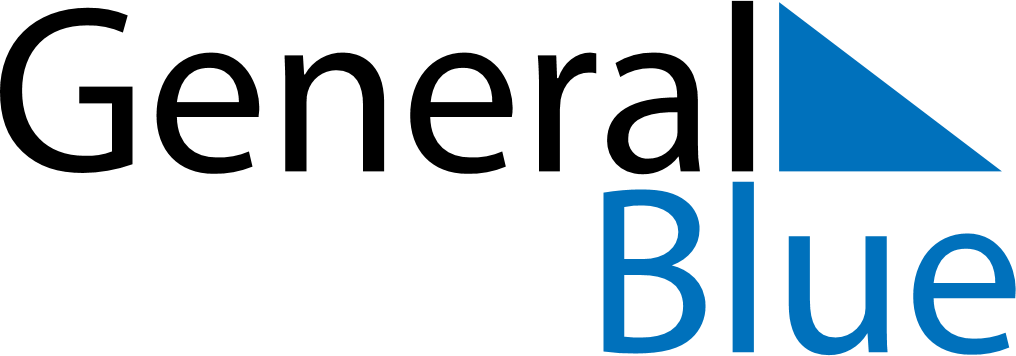 May 2022May 2022May 2022HaitiHaitiMondayTuesdayWednesdayThursdayFridaySaturdaySunday1Labour Day2345678910111213141516171819202122Flag and Universities’ Day23242526272829Ascension Day3031